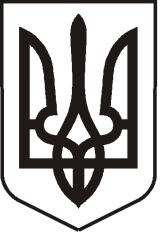 УКРАЇНАЛУГАНСЬКА  ОБЛАСТЬПОПАСНЯНСЬКИЙ  РАЙОН
ПОПАСНЯНСЬКА МІСЬКА РАДАШОСТОГО СКЛИКАННЯСТО  ДВАНАДЦЯТА СЕСІЯРІШЕННЯ 20 лютого  2020 р.                                 м. Попасна                                              №  3                  Про  виконання Плану соціально-економічного  розвитку м. Попасназа  2019 рік      Заслухавши інформацію спеціаліста  1 категорії відділу житлово-комунального господарства, архітектури, містобудування та землеустрою  щодо  виконання Плану соціально-економічного розвитку м. Попасна  за  2019 рік, згідно ст.27 Закону України «Про місцеве самоврядування в Україні»,   Попаснянська міська рада ВИРІШИЛА:1. Інформацію спеціаліста 1 категорії відділу житлово-комунального господарства, архітектури, містобудування та землеустрою виконкому міської ради   Кандаурової  Т.В.    про виконання Плану соціально-економічного розвитку м. Попасна за   2019 рік  взяти до відома (додаток 1).        Міський голова                                                                    Ю.І.Онищенко              Додаток              до рішення   міської ради               20.02.2020    №  112/3ВИКОНАННЯ ПЛАНУ соціально-економічного розвитку м. Попасна  за 2019 рік        Міський голова                                                                                                                      Ю.І.ОнищенкоНайменування робітРік будівництваСума вкладеньСума вкладеньСума вкладень2019 рік2019 рікзвіт за 2019 рікзвіт за 2019 ріквиконавецьвиконавецьНайменування робітРік будівництваВсього, тис. грнОб’єм фінансуванняОб’єм фінансуванняОб’єм  фінансуванняОб’єм  фінансуваннязвіт за 2019 рікзвіт за 2019 ріквиконавецьвиконавецьНайменування робітРік будівництваВсього, тис. грнОб’єм фінансуванняОб’єм фінансуванняСубвенція,тис. грнМіський бюджет, тис. грнзвіт за 2019 рікзвіт за 2019 ріквиконавецьвиконавецьГазифікаціяГазифікаціяГазифікаціяГазифікаціяГазифікаціяГазифікаціяГазифікаціяГазифікаціяГазифікаціяГазифікаціяГазифікаціяРеконструкція системи газопостачання багатоквартирного житлового фонду м. Попасна (міська програма  «Тепло в кожний дім») 2019200,000200,000199,999199,999199,999Підрядна організація Всього :200,000200,000199,999199,999199,999Ремонт автодоріг та благоустрій містаРемонт автодоріг та благоустрій містаРемонт автодоріг та благоустрій містаРемонт автодоріг та благоустрій містаРемонт автодоріг та благоустрій містаРемонт автодоріг та благоустрій містаРемонт автодоріг та благоустрій містаРемонт автодоріг та благоустрій містаРемонт автодоріг та благоустрій містаРемонт автодоріг та благоустрій містаРемонт автодоріг та благоустрій міста Співфінансування реконструкції алей, зовнішнє освітлення, тротуарів м. Попасна (обласний  конкурс місцевого розвитку)2019160.000160.000160.000160,000  160,000  160,000  Підрядна організаціяСпівфінансування  Міської цільової Програми «Заходи з енергозбереження на 2019 рік»201944.00044.00044.00044.000 44.000 44.000 Підрядна організаціяКапітальний ремонт асфальтобетонного покриття вул. Некрасова м. Попасна Луганської обл.20191212,8201212,8201000,000212,8201172,56699 1172,56699 1172,56699 Підрядна організаціяПоточний ремонт асфальтобетонного покриття по вул. Первомайська201955,00055,00055,000Підрядна організаціяБлагоустрій міста2019 4550,126 4550,126 4550,126 4550,12560 4550,12560 4550,12560 Підрядна організаціяВсього:6021,946  6021,946  1000,000  5021,946  5926,6935926,6935926,693Будівлі комунальної власностіБудівлі комунальної власностіБудівлі комунальної власностіБудівлі комунальної власностіБудівлі комунальної власностіБудівлі комунальної власностіБудівлі комунальної власностіБудівлі комунальної власностіБудівлі комунальної власностіБудівлі комунальної власностіБудівлі комунальної власності Капітальний ремонт багатоквартирних  житлових будинків  комунальної власності (вул. Первомайська,146, вул. Ціолковського,29, вул. Ціолковського,23, вул. Бахмутська,5, вул. Бахмутська,306, вул. Миру,138)20191000,0001000,0001000,000	 989,69886257,73703213,91015106,30068170,31373,372168,066 989,69886257,73703213,91015106,30068170,31373,372168,066 989,69886257,73703213,91015106,30068170,31373,372168,066 Підрядна організація Капітальний ремонт адміністративної будівлі  КП «СКП» по    вулиці Первомайська,34 м. Попасна2019629,00629,00629,00  621,532  621,532  621,532  Підрядна організаціяКапітальний ремонт адміністративної будівлі    СКП по    вулиці Первомайська,34 м. Попасна з використанням засобів термомодернізації2019980,304980,304980,304874,35022 874,35022 874,35022 Підрядна організаціяПридбання квартир для учасників АТО2019 100,00 100,00 100,00  50,000  50,000  50,000  Капітальний ремонт пошкоджених приміщень жилого дому № 138 по вул. Миру   м. Попасна2018-2019748,064748,064748,064748,064 748,064 748,064 Підрядна організаціяКапітальний ремонт  ганку та модернізація  будівлі по вул. Мічуріна,1а м. Попасна Луганської області2019682,287682,287682,287652,28266652,28266652,28266Підрядна організаціяКапітальний ремонт  адміністративної будівлі міської ради по вул. Мічуріна,1  м. Попасна2018- 2019 211,000211,000211,000211,000 211,000 211,000 Підрядна організаціяКапітальний ремонт стадіону Локомотив у м. Попасна2019905,763905,763905,763 898,32900898,32900898,32900Підрядна організаціяКапітальний ремонт квартири № 12 жилого будинку № 152 по вул. Миру  м. Попасна Луганської області з облаштуванням пандусу2019388,132388,132200.000188,132383,27106 383,27106 383,27106 Підрядна організаціяКапітальний ремонт системи опалення квартир № 22 та 23 житлового будинку№ 138 по  вул. Миру м. Попасна Луганської області2019160,120160,120160,120160,120160,120160,120Підрядна організаціяКапітальний ремонт покрівлі житлового  будинку по вул. Суворова №21 в м. Попасна Луганської області2019745,696745,696745,696725,71279725,71279725,71279Підрядна організаціяКапітальний ремонт  покрівлі багатоквартирного житлового  будинку по вул. Первомайська №5а в м. Попасна Луганської області2019988,650988,650988,650979,07128979,07128979,07128Підрядна організаціяПридбання пластикових вікон: вул. Миру,112вул. Миру,146201970,00070,00070,00070,000 70,000 70,000 Підрядна організаціяПридбання металопластикових під´їздних вікон  вул. Базарна,2201994,50094,50094,50094,500 94,500 94,500 Придбання металевих дверей для установки в під’їздах багатоквартирних  житлових будинків м. Попасна2019186.000186.000186.000170,000 170,000 170,000 Підрядна організаціяВсього:7889,416   7889,416   5250,764 2638,752   6975,649 6975,649 6975,649 БлагоустрійБлагоустрійБлагоустрійБлагоустрійБлагоустрійБлагоустрійБлагоустрійБлагоустрійБлагоустрійБлагоустрійБлагоустрійПридбання  комунальної техніки20192100,0002100,0002100,000   2096,400  Підрядна організаціяПідрядна організаціяПідрядна організаціяПридбання   багаторічних  зелених насаджень2019137,500137,500137,500  123,870Підрядна організаціяПідрядна організаціяПідрядна організаціяКапітальний ремонт  зовнішнього освітлення по вул. Миру  ум. Попасна20191500.0001500.0001500,001496,26604 Підрядна організаціяПідрядна організаціяПідрядна організаціяРеконструкція системи зовнішнього  освітлення пров. Лермонтова та вул. Бахмутська2019663,721663,721663 ,721594,30787 Підрядна організаціяПідрядна організаціяПідрядна організаціяРеконструкція  пішохідного  тротуару по вул. Первомайська м. Попасна20194985,0764985,0764985,076 4468,48025Підрядна організаціяПідрядна організаціяПідрядна організаціяКапітальний ремонт фонтану в парку  імені Калюжного мікрорайону ВРЗ  м. Попасна2019866,471866,471500,000366,471852,8256 Підрядна організаціяПідрядна організаціяПідрядна організаціяПридбання 5-ти флагштоків з флагами201999,79299,79299,79299,792 Підрядна організаціяПідрядна організаціяПідрядна організаціяРеконструкція  дитячого ігрового майданчику по вул. Спортивна, 3б  м. Попасна2019396,3396,3396,3401,54113 Підрядна організаціяПідрядна організаціяПідрядна організаціяКапітальний ремонт дільниці з твердим покриттям біля будівлі  по вул. Первомайська,43м. Попасна, Луганської області2019687,000687,000687,000670,97106 Підрядна організаціяПідрядна організаціяПідрядна організаціяРеконструкція  зовнішнього  освітлення вул. А Черешні в м. Попасна,  Луганської обл. 2019400,000400,000200,000200,000392,87263 Підрядна організаціяПідрядна організаціяПідрядна організаціяКапітальний ремонт дільниці  тротуару по вул. Первомайська біля будівлі 96 м. Попасна Луганської обл.2019100,000100,000100,00099,75915 Підрядна організаціяПідрядна організаціяПідрядна організаціяРеконструкція зовнішнього освітлення вулиці Калюжного у місті Попасна Луганської області2019393,89857393,89857236,339157,55943393,89857Підрядна організаціяПідрядна організаціяПідрядна організація Всього12329,75912329,75972848685044891   11690,584Інші  придбанняІнші  придбанняІнші  придбанняІнші  придбанняІнші  придбанняІнші  придбанняІнші  придбанняІнші  придбанняІнші  придбанняІнші  придбанняІнші  придбанняРозроблення проекту «Капітальний ремонт пошкодженого асфальтобетонного покриття по вулицям Суворова, А.Черешні, Герцена,Чапаєва, М. Грушевського, Заводська, Ніколенка, Базарна, Кузнечна, Соборна, пров.Лермонтова у м. Попасна 201984,70084,70084,70084,69825 Підрядна організаціяПідрядна організаціяПідрядна організаціяЧистка свердловини, розташованої за адресою:вул. Базарна м. Попасна201970,00070,00070,00070,000 Підрядна організаціяПідрядна організаціяПідрядна організаціяБудівництво двох свердловин водопостачання питної води в районі «Черемушки» м. Попасна, Луганської обл.2019220,000220,000220,000189,845 Підрядна організаціяПідрядна організаціяПідрядна організація Всього: 374,700  374,700 374,700   154,69825